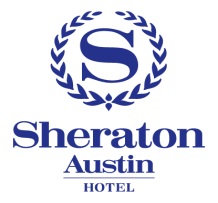 VENDOR INFORMATIONWelcome and thank you for choosing to exhibit at Sheraton AustinDIRECTIONS TO THE HOTELFrom North
Take Interstate 35 South towards downtown . Take Exit 234C (6th - 12th Streets - State Capitol) and the hotel is located at the corner of  and the I-35 access road.From WestTake Highway 183 South to Interstate 35 South and take Exit 234 C (6th - 12 Streets - State Capitol). The hotel is located at the corner of  and the I-35 access road.From 
Take Presidential Boulevard to SH 71W and take Exit 183 North towards downtown. Exit  and proceed to Interstate 35 access road and turn left. Make another left turn on . The hotel is ahead at the intersection.From SouthTake Interstate 35 North towards downtown and take Exit 234 C (6th - 12 Streets - South Capitol). The hotel is located at the corner of  and the I-35 access road.All unloading and loading needs to be done via the loading dock located on the 10th Street side of the building. Please do not load/unload at the front entrance of the hotel without written permission of your Convention Services ManagerBOOTH NEEDS / ORDER FORM Attached is an order form for items you might need above and beyond what is being provided.  For electrical, internet access or audio/visual support, please reference the PSAV Exhibitor Form.SHIPPING / RECEIVINGThe  will receive and store boxes for you prior to the event.  There is a $5 per box handling fee for every box shipped to the hotel.  Pallets incur a $200 handling fee.  Boxes can be stored for up to 48 hours prior to the event in our guest storage area.  Please return the vendor requirements request form prior to shipment and label your packages and/or cases as follows:Attention:  Kara BergnerCompany Name – Electronic Reuse Exhibitor(512) 404-6907Box __ of ____ (number of total boxes)To ship OUT of the hotel, there is an additional handling fee of $5 per box or $200 per pallet. You will need to bring pre-paid labels from your choice of courier.  Call your courier to schedule pick up under your account and have all  ready for shipping upon departure.  Please notify the Banquet department when you have scheduled your pick up and are ready for them to be taken to the Receiving Dock.In order to make your stay enjoyable and productive, our Convention Services team is standing by to assist you with your exhibiting needs.   Please feel free to contact us directly at 512-404-6949 or kbergner@sheratonaustinhotel.com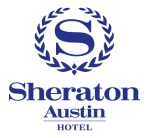 SHERATON  VENDOR REQUIREMENTS REQUEST FORM          Thank you for exhibiting at Electronic Reuse!Please return this form to Kara Bergner at kbergner@sheratonaustinhotel.com or by fax to 512-479-6458.Vendor Number:  ______________(For Hotel use only)Conference Name:  <Conference Name>Date Needed:________________________________________________________(please include start time and end time)Vendor Name (Business Name) :________________________________________________________________________Contact Name:_______________________________        Email: _______________________________________________Address:____________________________________________________________________________________________Phone:____________________________         Fax:______________________________On-site Contact (if different than above): _________________________________________________________Mobile Phone: _____________________________           Email: ________________________________________Billing InformationCREDIT CARD:  Please provide an email address to receive a secure electronic authorization link___________________________________________________________________________________________________or  BILL TO GUEST ROOM  NAME _______________________________________     CONFIRMATION NUMBER ________________Items RequiredFlat Charge__________Boxes delivered @ $5/each__________Boxes picked up @ $5/each__________ Pallet(s) delivered @ $200/each__________Pallet(s) picked up @ $200/eachPer Day Consumed_________Additional Chairs @ $5 /each_________Additional Draped 6’ x 30” Table(s) @ $35 each _________Draped Cocktail Round @ $35/each_________Draped 8’ x 18” Table(s) @ $35/each _________Additional Table Drapes / Linens @ $ 10 each_________Wastebasket(s) @ $5 eachAll pricing subject to 24% Service Charge and 8.25% Sales TaxAll Audio Visual needs to be routed through PSAV  (512) 404-6947Including internet access, electricity hook-up, power cords, flip charts, easels, conference phones etc…** THIS FORM IS ONLY FOR BASIC REQUIRMENTS: ADDITONAL REQUIREMENTS CAN BE REQUESTED, CHARGES TO BE ESTABLISHED AT THAT TIME.  NO SERVICE WILL BE PROVIDED UNTIL METHOD OF PAYMENT HAS BEEN CONFIRMED.**